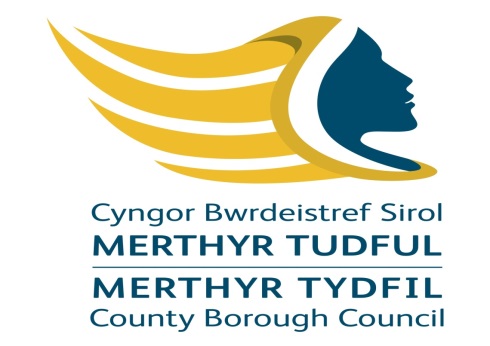 Tîm Cymorth Ymddygiad Mae’r Tîm Cymorth Ymddygiad (TCY) yn cynnwys dau athro cymorth ymddygiad a dau gynorthwyydd dysgu ac ymddygiad.Cyfrifoldebau Cyffredinol Cefnogi disgyblion unigol ag anawsterau cymdeithasol, emosiynol ac ymddygiadol. Darparu gwasanaeth cynghori ac arweiniad i staff yr ysgol a rhieni a gofalwyr am strategaethau ymddygiad. Prif AtebolrwyddDatblygu a chynnal partneriaethau effeithiol â staff Adrannau Ysgolion eraill ac asiantaethau allanol eraill.  Eirioli’r strategaethau ar reoli ymddygiad yn effeithiol, fel yr amlinellwyd yn yr Arweinlyfr Gorchwyl a Dysgu.Gweithio ag ysgolion a theuluoedd i ddatblygu rhaglen o strategaethau ataliol targedig i ymgysylltu plant a phobl ifanc o ran eu dysgu a gwella’u hymddygiad. Gweithio’n agos â phartneriaid i sicrhau mynd i’r afael â’r amgylchiadau sy’n peri disgyblion i ymddwyn mewn modd heriol.  Ffurfio rhan annatod o gyfarfodydd aml-asiantaeth i gefnogi ysgolion a chynnig atebion eraill priodol pan fo disgybl mewn perygl o gael ei wahardd.Cyfrifoldebau Gweithredol Gweithio â staff ysgolion gan bwysleisio pwysigrwydd: Adeiladu arfer da; Ymyrraeth gynnar; Gweithio â rhieni/gofalwyr; a Cydweithio â gwasanaethau cefnogi arbenigol.Cefnogi disgyblion unigol ag anawsterau cymdeithasol, emosiynol ac ymddygiadol drwy ddefnyddio nifer o ddulliau gweithredu: Therapi Byr sy’n Canolbwyntio ar Ddatrysiad; Therapi Gwybyddol Ymddygiadol; Cynllunio Gweithredu ar gyfer yr Unigolyn;Gosod Targedau ar gyfer yr Unigolyn; Cwnsela; Dulliau gweithredu Gorchwyl a Dysgu;Cyfiawnder Adferol; a Cymorth Ymddygiad Cadarnhaol.Darparu gwasanaeth cynghori ac ymgynghori i staff ysgol am strategaethau ymddygiadol:Cynllun Cymorth Bugeiliol; Cynlluniau Addysg Unigol/Cynlluniau Ymddygiad Unigol;  Arsylwi ar yr Ystafell Ddosbarth;  Cysylltiadau â rhieni/gofalwyr; a Rhaglenni Cyfryngu a Mentora Cyfoedion.Mewn partneriaeth â’r gwasanaeth Seicoleg Addysg, cyflenwi hyfforddiant priodol i staff ysgol am reoli ymddygiad disgyblion: Cyflwyniad i Therapi Byr sy’n Canolbwyntio ar Ddatrysiad; Rheoli Amser Cinio; Anawsterau Ymlyniad;Awtistiaeth; Cyfryngu Cyfoedion; Mentora Cyfoedion; Gwrth-fwlio  Pryder. Datblygu a chynnal cysylltiadau partner effeithiol gyda thimau Adran Addysg eraill ac asiantaethau eraill: Seicolegwyr Addysg a Phlant; Athrawon Ymgynghorol; Unrhyw Addysg Heb Law yn yr Ysgol;Gwasanaeth Addysg Plant sy’n Derbyn Gofal; Gwasanaethau Cymdeithasol; CAMHS;Tîm Iechyd Meddwl Sylfaenol; Tîm Troseddau Ieuenctid; Y Sector Gwirfoddol; a’rHeddlu. 